 Zápis číslo 1/2024  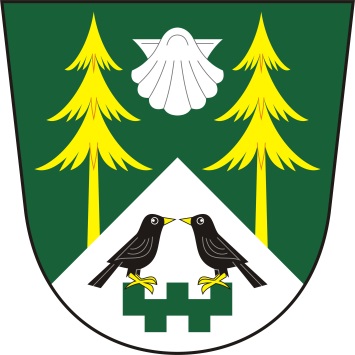 ze zasedání zastupitelstva obce MezilesíObec MezilesíMezilesí 14395 01 PacovProhlášení o řádném svolání ZO Mezilesí:Starosta Stanislav Prokop prohlásil, že zasedání bylo řádně svoláno z hlediska potřeby řešení následujících bodů jednání dle navrhovaného programu.Prohlášení o usnášení schopnosti:Starosta shledal, že zastupitelstvo je usnášení schopné.Seznámení s návrhem programu:Starosta seznámil obecní zastupitelstvo s návrhem programu, vyzval k připomínkám a doplnění programu. Program byl jednohlasně schválen všemi přítomnými členy zastupitelstva takto:Návrh programuŽádost o finanční příspěvek pro Charita PacovOprava MK Mezilesí – Zelená VesMDŽ 2024RůznéJednání dle schváleného programu zasedáníad. 1. Žádost o finanční příspěvek pro Charita Pacov         Starosta obce předložil zastupitelstvu obce Mezilesí žádost o finanční příspěvek pro Charita PacovUsnesení č. 1/24– zastupitelstvo obce Mezilesí schválilo finanční příspěvek pro Charita Pacovad.2. Oprava MK Mezilesí – Zelená Ves         Starosta obce předložil zastupitelstvu seznam dodavatelů: COLAS CZ, a.s., PORR a.s., SWIETELSKY stavební s.r.o., kteří budou vyzváni k předložení cenové nabídky na opravu MK Mezilesí – Zelená VesUsnesení č. 2/24– zastupitelstvo obce Mezilesí schválilo seznam dodavatelů: COLAS CZ, a.s., PORR a.s., SWIETELSKY stavební s.r.o., kteří budou vyzváni k předložení cenové nabídky na opravu MK Mezilesí – Zelená Vesad.4. MDŽ 2024         Starosta obce Mezilesí předložil zastupitelstvu obce Mezilesí návrh oslavy MDŽ 2024 dne 16.3.2024.Usnesení č. 3/24         - zastupitelstvo obce schválilo uspořádání oslavy MDŽ 2024 dne 16.3.2024ad. 4. Různé          příští zasedání ZO se bude konat dne 16. 2. 2024 v 18,00 hod.        	místo plánované porady – kancelář OÚ v Mezilesí.Zapsal:	Denisa HoladováOvěřovatelé zápisu:	           Václav Adamovský                                               Lenka VaněčkováZápis schválil:		Stanislav ProkopVyvěšeno dne: 25. ledna 2024Sejmuto dne:Datum konání:19. 1.2024Čas konání:17,30 hodin – 19,30 hodinPřítomni: Stanislav Prokop, Jiří Koubík, Miroslav Gruntorád, Martin Pajer, Lenka Vaněčková, Mgr. Radek Lhotka, Václav Adamovský Stanislav Prokop, Jiří Koubík, Miroslav Gruntorád, Martin Pajer, Lenka Vaněčková, Mgr. Radek Lhotka, Václav AdamovskýOmluveni:Hosté:Denisa Holadová, Denisa Holadová, Ověřovatelé zápisu: Ověřovatelé zápisu: Václav Adamovský, Lenka VaněčkováVýsledek hlasováníPro: 7Proti: 0Zdržel se: 0Výsledek hlasováníPro: 7Proti: 0Zdržel se: 0Výsledek hlasováníPro: 7Proti: 0Zdržel se: 0Výsledek hlasováníPro: 7Proti: 0Zdržel se: 0